10.02.2016г.                Сегодня к воспитанникам  ДОО  в гости пришли папы – военнослужащие. Они рассказали об особенностях службы в армии. О том какие качества нужно воспитывать в себе, чтобы с честью и достоинством выполнять священный долг перед Родиной.  Среди них – послушание, отличная физическая подготовка и готовность всегда прийти на помощь.  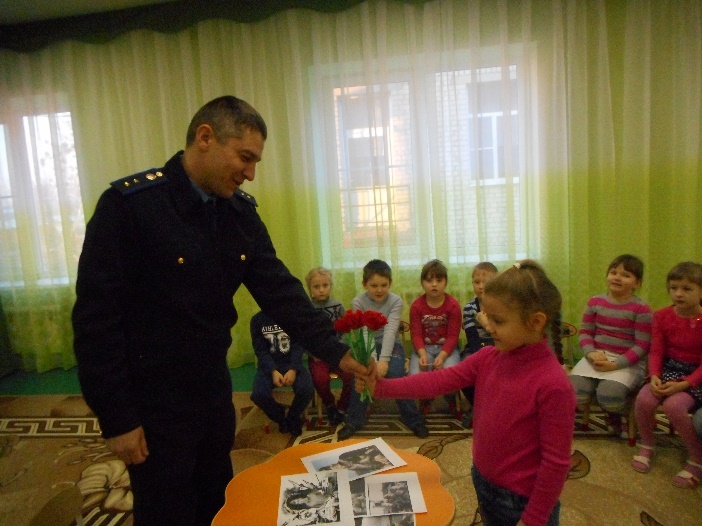 С большим интересом дошкольники рассматривали принесенные фотоальбомы.   Ребята отмечали, что у каждого  вида войск своя форма, которая отличается лычками, цветом погон, цветом беретов. Спешили поделиться усвоенными знаниями:  голубые  береты - это берет десантника, крапчатые - спецназ, зеленые фуражки - головной убор пограничника, а форма синего цвета - это форма летчиков.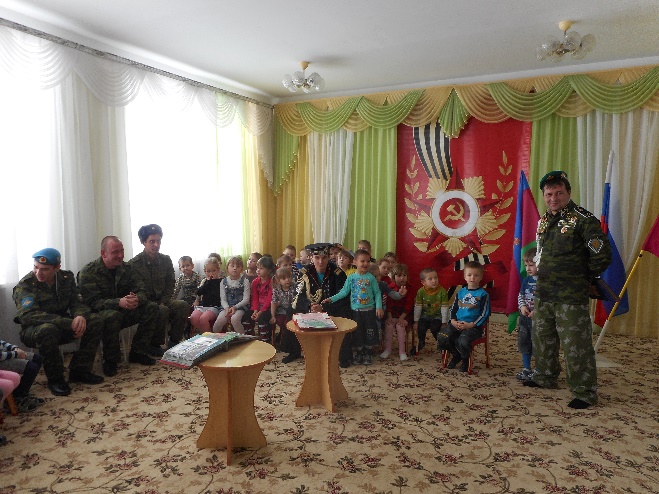 Время промчалось незаметно.  Папы стали наглядным примером мужества и подражания.  Пожелали всем ребятам жить в мире, расти сильными, здоровыми и надежными друзьями. Затем  наши  воспитанники познакомились с боевыми медалями   и орденами, которыми награждали героев военных лет. Кажется, что они до сих пор сохранили запах тех тревожных событий. 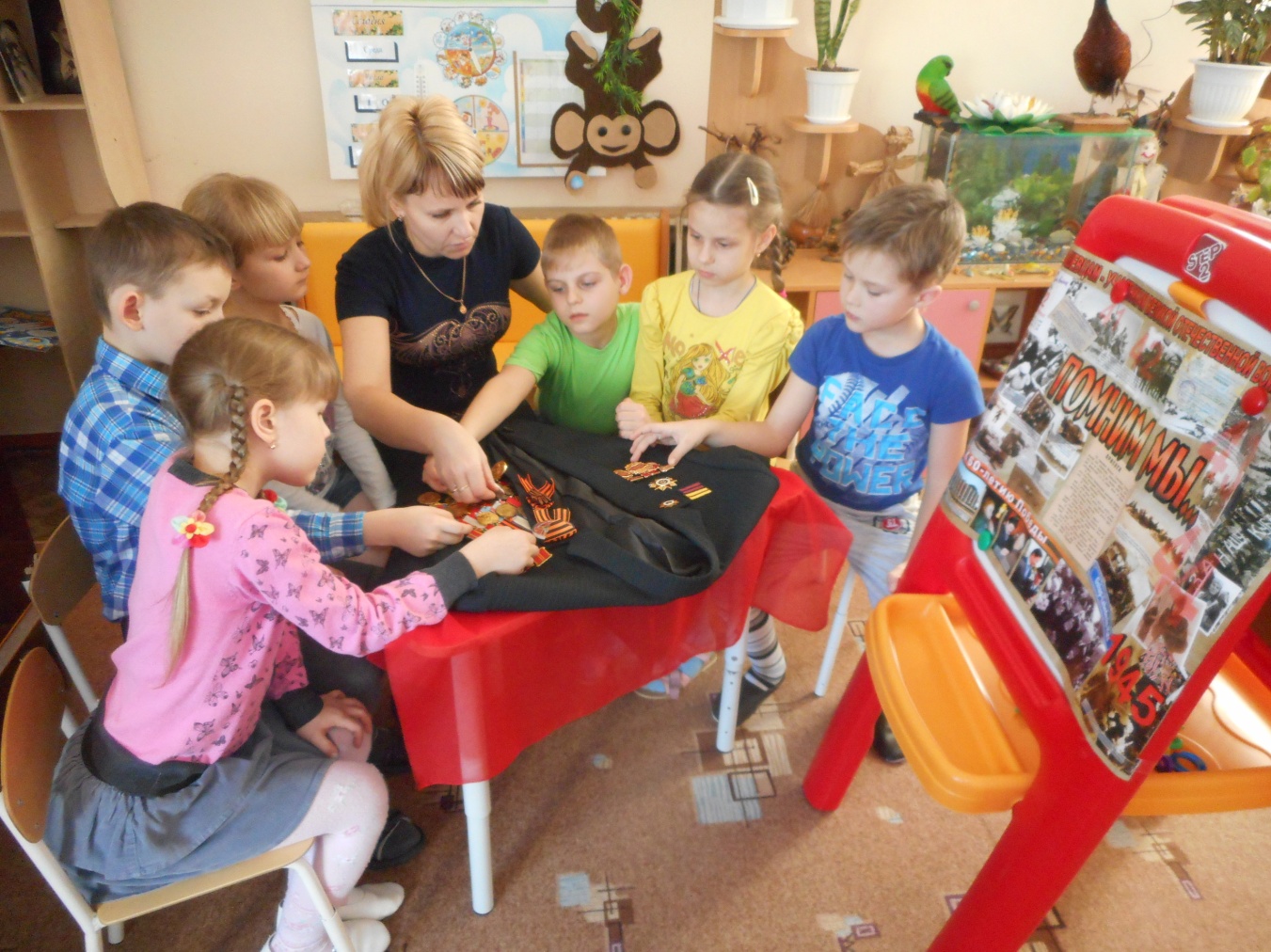 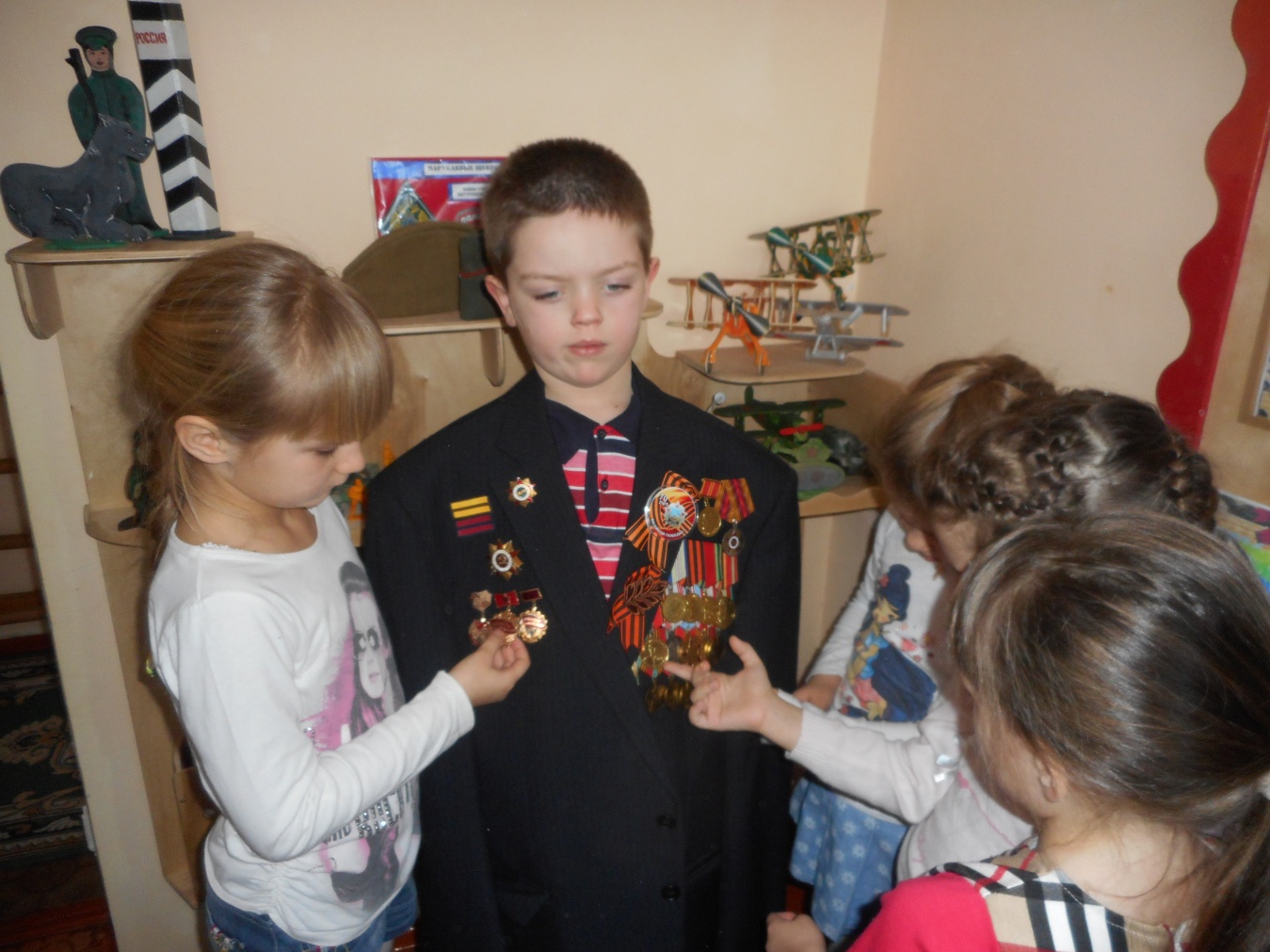 